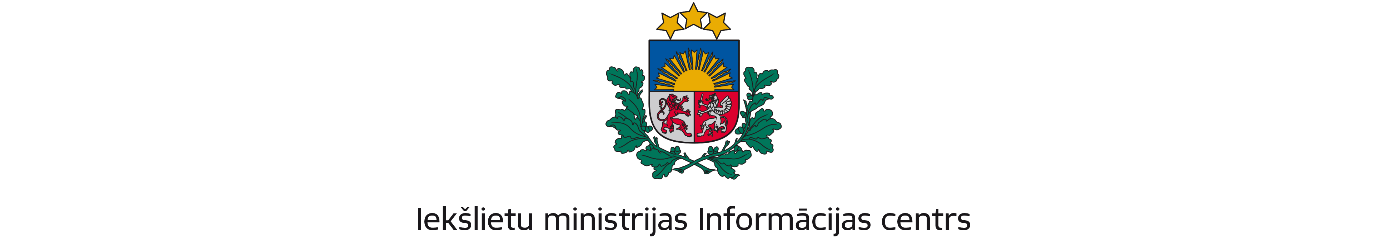 RīgāPar informācijas sniegšanuIekšlietu ministrijas Informācijas centrā (turpmāk – Informācijas centrs) ir saņemts un izskatīts Latvijas Republikas Saeimas Mandātu, ētikas un iesniegumu komisijas 2021.gada 13.janvāra pieprasījums sniegt ziņas par Saeimas deputātu sodāmību.Darām zināmu, ka saskaņā ar Informācijas centra pārziņā esošās valsts informācijas sistēmas “Sodu reģistrs” (turpmāk – Sodu reģistrs) rīcībā esošajām ziņām laika periodā no 2020.gada 2.septembra līdz 2021.gada 6.janvārim administratīvi sodīti ir šādi Saeimas deputāti:Ilmārs Dūrītis:Korupcijas novēršanas un apkarošanas birojā 2020.gada 16.jūlijā pieņemts lēmums par izdarītu pārkāpumu pēc Latvijas Administratīvo pārkāpumu kodeksa 166.30 panta (Par likumā noteikto komercdarbības, valsts amatpersonas amata savienošanas, pārstāvības, ienākumu gūšanas ierobežojumu vai tādu ierobežojumu pārkāpšanu, kuri noteikti attiecībā uz rīcību ar valsts vai pašvaldības mantu, kā arī par valsts amatpersonas funkciju veikšanu interešu konflikta situācijā) un 166.28 panta (Par neatļauta amata, uzņēmuma līguma vai pilnvarojuma izpildes neizbeigšanu likumā noteiktajā termiņā). Piemērots naudas sods. Lēmums stājies spēkā 2020.gada 17.septembrī.Gatis Eglītis:Valsts policijas Rīgas reģiona pārvaldes Kārtības policijas pārvaldes Patruļpolicijas pārvaldes Ceļu policijas bataljona 1.rotā 2020.gada 5.oktobrī pieņemts lēmums par izdarītu pārkāpumu pēc Ceļu satiksmes likuma 55. panta astotās daļas (Par šā panta septītajā daļā paredzēto pārkāpumu, ja tas izdarīts vietā, kura apzīmēta ar 519. vai 555. ceļa zīmi "Apdzīvotas vietas sākums" vai ar 533. ceļa zīmi "Dzīvojamā zona"). Piemērots naudas sods. Lēmums stājies spēkā 2020.gada 21.oktobrī.Ieva Krapāne:Maksātnespējas kontroles dienestā 2020.gada 17.decembrī pieņemts lēmums par izdarītu pārkāpumu pēc Latvijas Administratīvo pārkāpumu kodeksa 166.36 panta (Par maksātnespējas procesa vai tiesiskās aizsardzības procesa noteikumu pārkāpšanu, ja to izdarījusi maksātnespējas procesā vai tiesiskās aizsardzības procesā iesaistītā persona). Piemērots naudas sods. Lēmums stājies spēkā 2020.gada 25.decembrī.Janīna Kursīte:Valsts ieņēmumu dienesta Nodokļu pārvaldes Valsts amatpersonu datu administrēšanas daļā 2020.gada 20.novembrī pieņemts lēmums par izdarītu pārkāpumu pēc Latvijas Administratīvo pārkāpumu kodeksa 166.27 panta (Par valsts amatpersonas deklarācijas neiesniegšanu noteiktā termiņā, deklarācijas aizpildīšanas un iesniegšanas kārtības neievērošanu vai par nepatiesu ziņu norādīšanu deklarācijā). Piemērots naudas sods. Lēmums stājies spēkā 2020.gada 4.decembrī.Regīna Ločmele:Valsts policijas Rīgas reģiona pārvaldes Kārtības policijas pārvaldes Patruļpolicijas pārvaldes Ceļu policijas bataljona 11.rotā 2020.gada 11.oktobrī pieņemts lēmums par izdarītu pārkāpumu pēc Ceļu satiksmes likuma 55.panta ceturtās daļas (Par šā panta trešajā daļā paredzēto pārkāpumu, ja tas izdarīts vietā, kura apzīmēta ar 519. vai 555. ceļa zīmi "Apdzīvotas vietas sākums" vai ar 533. ceļa zīmi "Dzīvojamā zona"). Izteikts brīdinājums. Lēmums stājies spēkā 2020.gada 27.oktobrī.Vladimirs Nikonovs:Korupcijas novēršanas un apkarošanas biroja Trešās pārvaldes Otrā nodaļā 2020.gada 14.oktobrī pieņemts lēmums par izdarītu pārkāpumu pēc likuma “Par interešu konflikta novēršanu valsts amatpersonu darbībā” 32.panta ceturtās daļas (Par šajā likumā valsts amatpersonām noteikto ierobežojumu un aizliegumu pārkāpšanu, kā arī par valsts amatpersonas funkciju veikšanu interešu konflikta situācijā). Piemērots naudas sods. Lēmums stājies spēkā 2020.gada 6.novembrī.  Jānis Urbanovičs:Valsts policijas Zemgales reģiona pārvaldes Aizkraukles iecirkņa Kārtības policijas nodaļā 2020.gada 4.novembrī pieņemts lēmums par izdarītu pārkāpumu pēc Ceļu satiksmes likuma 55.panta astotās daļas (Par šā panta septītajā daļā paredzēto pārkāpumu, ja tas izdarīts vietā, kura apzīmēta ar 519. vai 555. ceļa zīmi "Apdzīvotas vietas sākums" vai ar 533. ceļa zīmi "Dzīvojamā zona"). Piemērots naudas sods. Lēmums stājies spēkā 2020.gada 23.novembrī. Inese Voika:Korupcijas novēršanas un apkarošanas biroja Trešās pārvaldes Otrā nodaļā 2020.gada 11.novembrī pieņemts lēmums par izdarītu pārkāpumu pēc likuma “Par interešu konflikta novēršanu valsts amatpersonu darbībā” 32.panta ceturtās daļas (Par šajā likumā valsts amatpersonām noteikto ierobežojumu un aizliegumu pārkāpšanu, kā arī par valsts amatpersonas funkciju veikšanu interešu konflikta situācijā). Piemērots naudas sods. Lēmums stājies spēkā 2020.gada 30.novembrī.     Vēršam uzmanību, ka sniedzamajā informācijā netiek sniegtas ziņas par Saeimas deputātu administratīvajiem pārkāpumiem, kuriem piemēroti sodi saskaņā Administratīvās atbildības likuma 19. nodaļu “Administratīvā pārkāpuma procesa īpatnības atsevišķās lietu kategorijās”.Priekšnieka vietnieks	                          (*paraksts)                                 J.Melderis*Šis dokuments ir parakstīts ar drošu elektronisko parakstu un satur laika zīmogu.02.03.2021. 10:39Vārdu skaits:  665Z.Mazure67208215, zane.mazure@ic.iem.gov.lvDokumenta datums ir tā elektroniskās parakstīšanas datums  Nr. 14-11/1473Uz 13.01.2021. Nr. 121.9/10-5/13/21Latvijas RepublikasSaeimas Mandātu, ētikas un iesniegumu komisijai     